My dear John,On this special day, a special thank you to you for being the best husband and for loving me like you do. Thank you for the gifts and surprise dinner at that absolutely splendid roof top restaurant. Thank you for letting me be the way I am and thank you for having a good laugh at my antics. Your smile lights up the room and my mood.You keep saying I am perfect the way I am, but I know I am a million miles from being perfect. I love you ever more for that reason alone. I sometimes wonder what I have done to deserve such unconditional love from you. You see the good in people and have this innate sense of righteousness which is so rare to find these days. You are a through and through gentleman, and I am privileged to be your wife.It is amazing how you put up with my tantrums and complexities and just listen without judging. You are the best friend and the best husband anyone can imagine. I am so truly blessed that I have you in my life and I get to fall in love with such a unique person every day.Forever yours,Natasha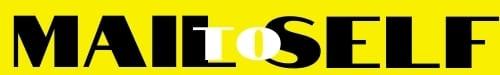 